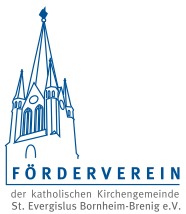 Sozial engagiert für BrenigIch werde Mitglied des katholischen Fördervereins Sankt Evergislus, Brenig, e.V.
Felder mit einem * müssen ausgefüllt werden
Vorname, Name: *Straße: *PLZ, Ort: *Telefon:E-Mail:Geburtsdatum:Bitte ankreuzen, wenn zutreffend:O  Ich erkläre mich damit einverstanden, dass mir Einladungen, z.B. zur Mitgliederversammlung und Informationsschreiben an die folgende E-Mail-Adresse zugestellt werden:


_____________________________________________
Eine briefliche Einladung ist damit nicht mehr erforderlich. Die Einladung gilt als zugestellt, wenn sie an die genannte E-Mail-Adresse abgesendet wurde. Eine Änderung der E-Mail-Adresse teile ich dem Verein rechtzeitig mit.O  Ich möchte künftig den digitalen Newsletter des Fördervereins erhalten (ca. 6 mal im Jahr)Ich unterstütze den Förderverein (bitte ankreuzen)O  mit einem jährlichen Beitrag 
O  einmalig mit einer Spende (ohne Mitgliedschaft) Zahlungsbetrag in EURO: *Kontoinhaber: *IBAN: *BIC:Bankinstitut: *Ich ermächtige den Förderverein Sankt Evergislus, Brenig e.V. den angegebenen Betrag von meinem Konto durch Lastschrift einzuziehen. Zugleich weise ich mein Kreditinstitut an, die vom Förderverein Sankt Evergislus, Brenig e.V. gezogene Lastschrift einzulösen. Diese Einzugsermächtigung kann ich innerhalb von acht Wochen, beginnend mit dem Belastungsdatum widerrufen und die Erstattung des belasteten Betrages verlangen. Es gelten dabei die mit meinem Kreditinstitut vereinbarten Bedingungen. Unser Gläubiger-ID: DE39ZZZ00001122915 Datum, Unterschrift *Förderverein der katholischen Kirchengemeinde St. Everigslus Bornheim-Brenig e.V.
Haasbachstraße 3 · 53332 Bornheim-Brenig
Telefon: 02222 / 2991 · Fax. 02222 / 935524
E-Mail: foerderverein@sanktevergislus.deIBAN DE18 3705 0299 0045 0143 94 · BIC COKSDE33XXX